Волонтёрское движение в школе.Заявленный правительством Российской Федерации «Год волонтёра» в 2018 году вошёл и в Павловский центр «Логос». К волонтёрскому движению не побоялись подключиться самые маленькие обучающиеся школы – 1 дополнительный Б класс. Они создали волонтёрскую группу «СОЛНЫШКО».   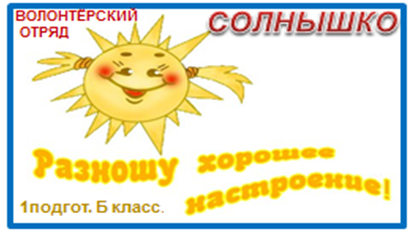 Маленькие волонтёры оказывают шефскую помощь дошкольникам и детям параллельных классов.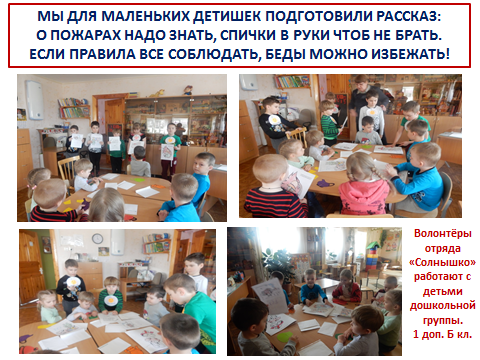 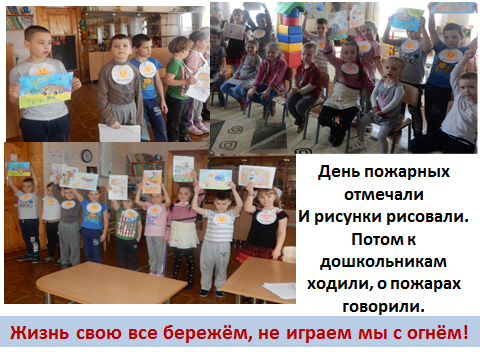 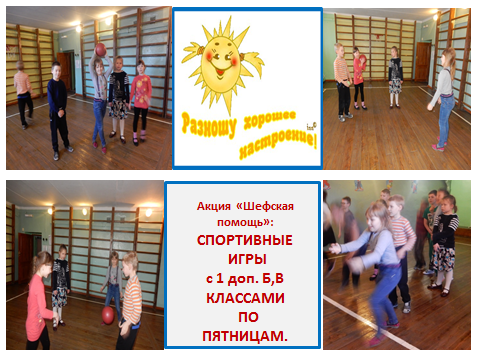 Акция «УЮТ».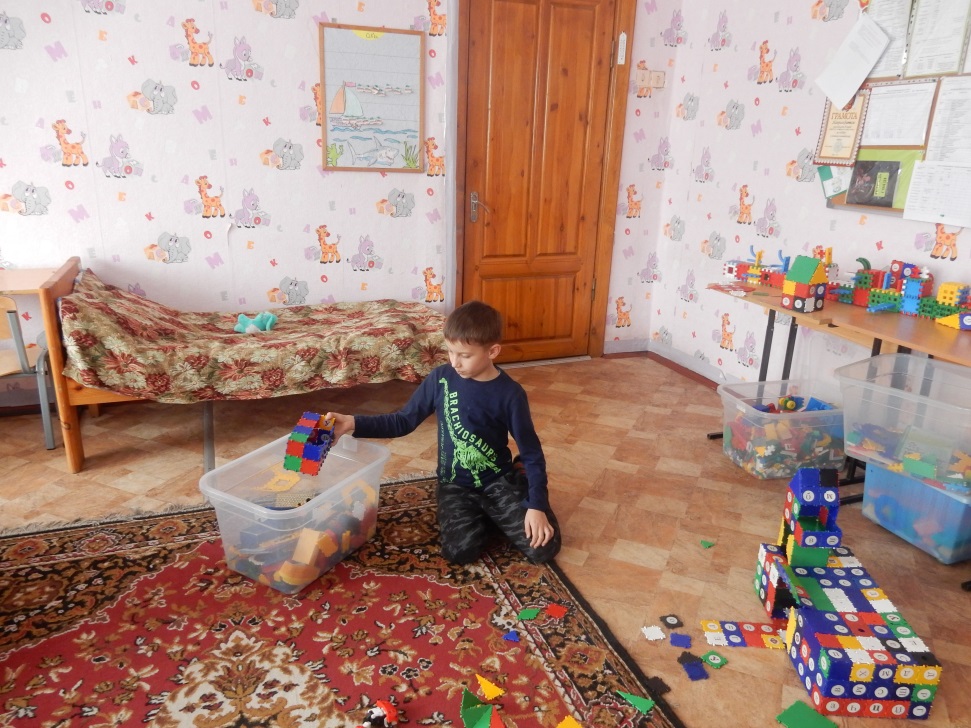 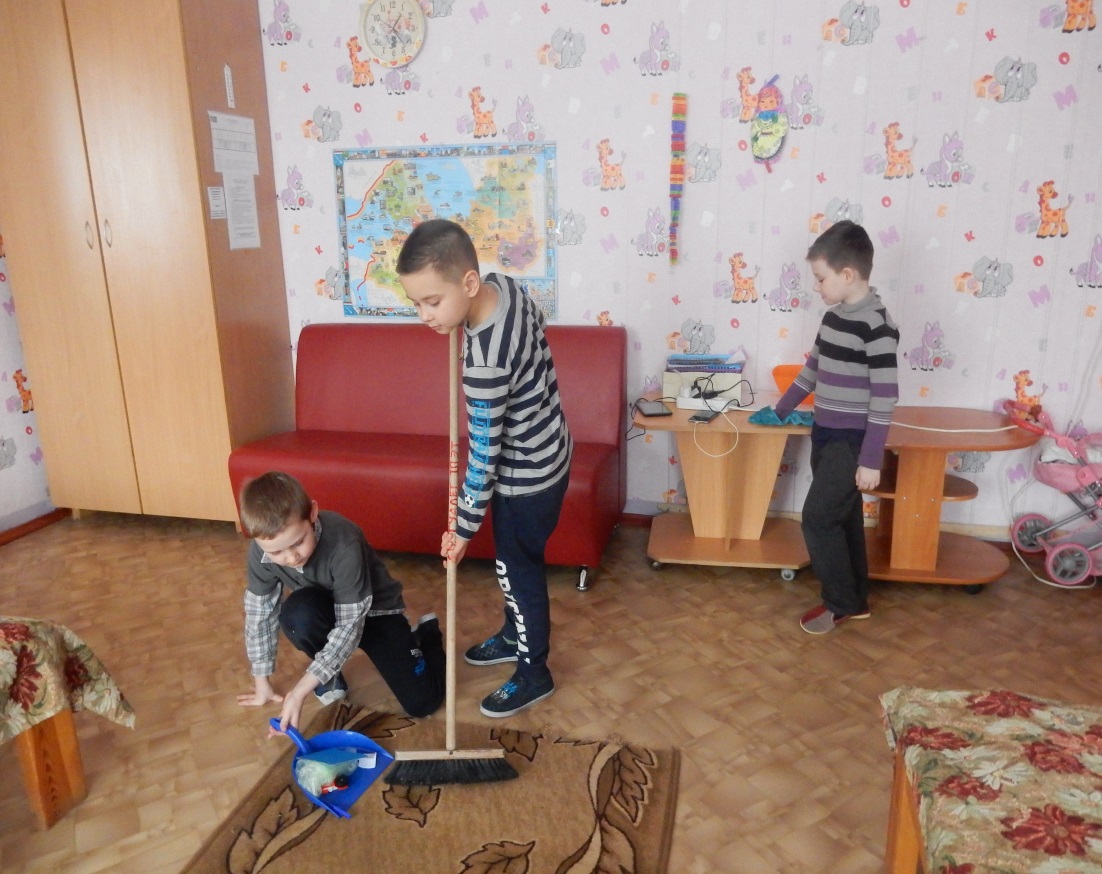 Другим чтоб было хорошо, уютно, чисто и тепло,Быстро сделаем уборку,Станет чисто – на пятёрку!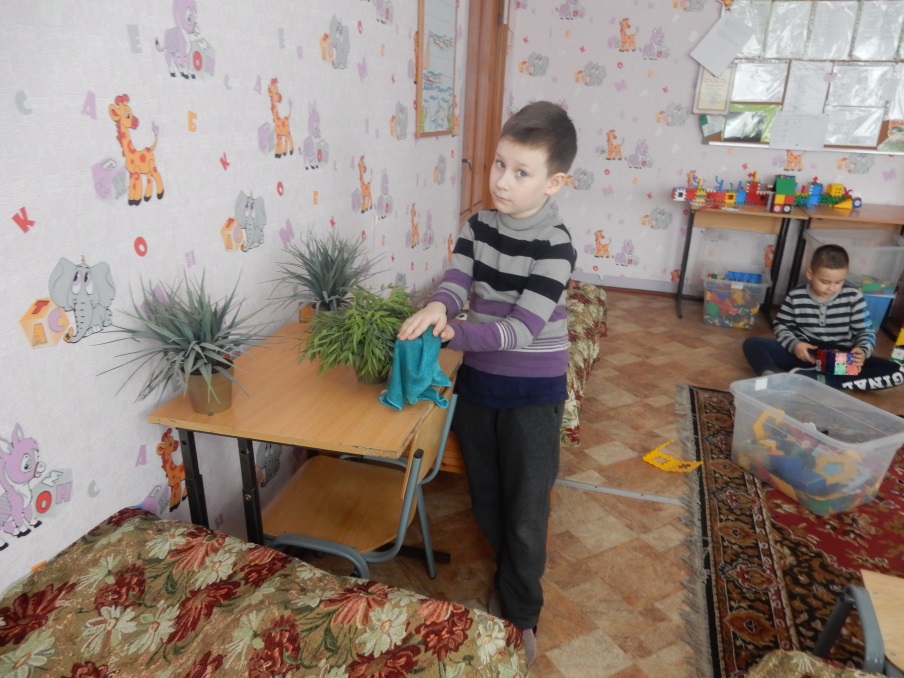 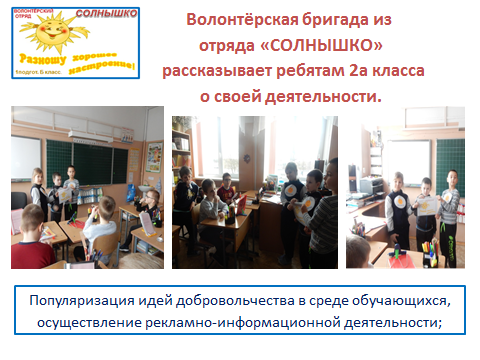 Акция «Вахта памяти».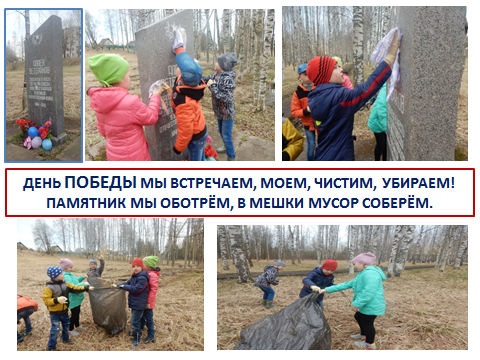 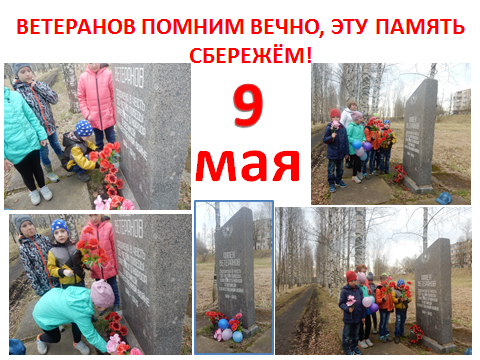 Желаем нашим маленьким волонтёрам с добрыми сердцами продолжать эту работу на радость окружающим!